JADWAL KULIAH PROGAM STUDI S3 (DOKTOR) PENDIDIKAN EKONOMI		FKIP UNIVERSITAS SEBELAS MARET SURAKARTASEMESTER GENAPKepala Prodi S3 (Doktor) Pendidikan Ekonomi FKIP, UNS 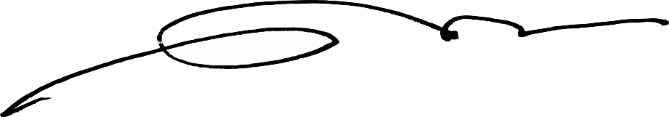 Prof. Dr. Trisno Martono, MM.NIP. 195103311976031003HARIJAMMATA KULIAHsksSmtDOSENRUANG KELASSABTU08.00-10.15Pengembangan Desain Kurikulum Pendidikan Ekonomi32Prof. Dr. Nunuk Suryani, M.Pd(Sistem Daring/Luring)Ruang G201SABTU08.00-10.15Pengembangan Desain Kurikulum Pendidikan Ekonomi32Dr. Leny Noviani, M.Si(Sistem Daring/Luring)Ruang G201SABTU10.30-12.45Ekonomi Makro Terapan32Prof. Dr. Bandi, M.Si, Ak(Sistem Daring/Luring)Ruang G201SABTU10.30-12.45Ekonomi Makro Terapan32Lukman Hakim, S.E, M.Si, Ph.D(Sistem Daring/Luring)Ruang G201SABTU13.15-14.45Ekonomi Pendidikan22Prof. Dr. Trisno Martono, M.M(Sistem Daring/Luring)Ruang G201SABTU13.15-14.45Ekonomi Pendidikan22Prof. Dr. Wiedy Murtini, M.Pd(Sistem Daring/Luring)Ruang G201SABTU15.00-16.30Penulisan Artikel Ilmiah Internasional 22Prof. Drs. Gunarhadi, M.A, Ph.D(Sistem Daring/Luring)Ruang G201SABTU15.00-16.30Penulisan Artikel Ilmiah Internasional 22Khresna Bayu Sangka, S.E, M.M, Ph.D (Sistem Daring/Luring)Ruang G201